Русский язык и литератураГруппа ТМк-22	Русский язык и литератураГруппа ТМк-22	Русский язык и литератураГруппа ТМк-22	ФИО преподавателя: Легостаева Е.И.ФИО преподавателя: Легостаева Е.И.Дата:Дата:Дата:ФИО преподавателя: Легостаева Е.И.ФИО преподавателя: Легостаева Е.И.Раздел 12Раздел 12Энергия будущего. Энергия слова.Энергия будущего. Энергия слова.Энергия будущего. Энергия слова.Тема урокаТема урокаАлтайский - поэт, прозаик, переводчик. Казахские мотивы. БСПАлтайский - поэт, прозаик, переводчик. Казахские мотивы. БСПАлтайский - поэт, прозаик, переводчик. Казахские мотивы. БСПЦели обучения, которые достигаются на данном  уроке (ссылка на учебную программу)Цели обучения, которые достигаются на данном  уроке (ссылка на учебную программу)11.3.6  -  извлекать необходимую информацию из разных источников, критически оценивая аргументы, содержащиеся в ней,11.4.4 -  писать творческие работы (описания, повествования, тексты смешанных типов) с явно или скрыто выраженной авторской позицией,11.3.6  -  извлекать необходимую информацию из разных источников, критически оценивая аргументы, содержащиеся в ней,11.4.4 -  писать творческие работы (описания, повествования, тексты смешанных типов) с явно или скрыто выраженной авторской позицией,11.3.6  -  извлекать необходимую информацию из разных источников, критически оценивая аргументы, содержащиеся в ней,11.4.4 -  писать творческие работы (описания, повествования, тексты смешанных типов) с явно или скрыто выраженной авторской позицией,Цели урокаЦели урока- извлекать необходимую информацию из разных источников, критически оценивая аргументы, содержащиеся в ней;- писать творческие работы (повествования) с явно или скрыто выраженной авторской позицией;- соблюдать пунктуационные нормы при обособлении второстепенных членов предложения.- извлекать необходимую информацию из разных источников, критически оценивая аргументы, содержащиеся в ней;- писать творческие работы (повествования) с явно или скрыто выраженной авторской позицией;- соблюдать пунктуационные нормы при обособлении второстепенных членов предложения.- извлекать необходимую информацию из разных источников, критически оценивая аргументы, содержащиеся в ней;- писать творческие работы (повествования) с явно или скрыто выраженной авторской позицией;- соблюдать пунктуационные нормы при обособлении второстепенных членов предложения.Критерии оцеоцениванияКритерии оцеоценивания-дает полный развёрнутый ответ на проблемный вопрос;-приводит аргументы;-использует не менее трех цитат для подтверждения собственных идей;-использует стилистические фигуры для привлечения внимания слушателя;-показывает высокий уровень грамотности речи;-понимание авторской позиции и свое отношение к ней;владеет монологической литературной речью, логичность и последовательность ответа;-оценивает высказывание с точки зрения правильности использованных языковых единиц.-дает полный развёрнутый ответ на проблемный вопрос;-приводит аргументы;-использует не менее трех цитат для подтверждения собственных идей;-использует стилистические фигуры для привлечения внимания слушателя;-показывает высокий уровень грамотности речи;-понимание авторской позиции и свое отношение к ней;владеет монологической литературной речью, логичность и последовательность ответа;-оценивает высказывание с точки зрения правильности использованных языковых единиц.-дает полный развёрнутый ответ на проблемный вопрос;-приводит аргументы;-использует не менее трех цитат для подтверждения собственных идей;-использует стилистические фигуры для привлечения внимания слушателя;-показывает высокий уровень грамотности речи;-понимание авторской позиции и свое отношение к ней;владеет монологической литературной речью, логичность и последовательность ответа;-оценивает высказывание с точки зрения правильности использованных языковых единиц.Привитие ценностейПривитие ценностейРазвитие представлений о человеческих ценностях, человеческом достоинствеРазвитие представлений о человеческих ценностях, человеческом достоинствеРазвитие представлений о человеческих ценностях, человеческом достоинствеМежпредметные связиМежпредметные связиИзучение данного раздела предполагает межпредметную связь с предметами искусство, самопознание, русский язык. Учащиеся будут опираться на свои знания, полученные на других предметах, а также расширят свой кругозор по этой теме.Изучение данного раздела предполагает межпредметную связь с предметами искусство, самопознание, русский язык. Учащиеся будут опираться на свои знания, полученные на других предметах, а также расширят свой кругозор по этой теме.Изучение данного раздела предполагает межпредметную связь с предметами искусство, самопознание, русский язык. Учащиеся будут опираться на свои знания, полученные на других предметах, а также расширят свой кругозор по этой теме.Навыки использования ИКТ Навыки использования ИКТ Работа с видео ресурсами.Работа с видео ресурсами.Работа с видео ресурсами.Ход урокаХод урокаХод урокаХод урокаХод урокаЗапланированные этапы урокаЗапланированная деятельность на урокеЗапланированная деятельность на урокеЗапланированная деятельность на урокеРесурсыНачало урока3 минРабота с эпиграфом: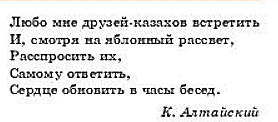 Слышали ли вы раньше о поэте К.Алтайском?В других источниках найдите дополнительную информацию о К.Алтайском.Работа с эпиграфом:Слышали ли вы раньше о поэте К.Алтайском?В других источниках найдите дополнительную информацию о К.Алтайском.Работа с эпиграфом:Слышали ли вы раньше о поэте К.Алтайском?В других источниках найдите дополнительную информацию о К.Алтайском.Середина урока 20 минут20 минмин20 минЗадание 1: Чтение статьи учебника стр.93-95.Ответьте на вопросы:1.Какова настоящая фамилия К.Алтайского?2.Как связана творческая судьба поэта с землей Казахстана?3.Название автобиографии Ж.Жабаева?4.Творчество каких поэтов переводит К.Алтайский в 1936-1958 гг?5.Какие произведения К.Алтайский написал совместно с Мухамеджаном Каратаевым?6.О чем рассказывается в книге «Жидели – Байсын – земля счастья»?7.Книга, написанная в 1977 г?Задание 2: Изучите правило. 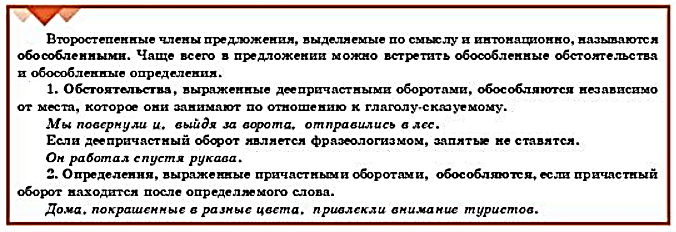 Перепишите предложения. Объясните постановку знаков препинания в предложениях, осложненных обособленными обстоятельствами, выраженными деепричастными оборотами, и обособленными определениями, выраженными причастными оборотами: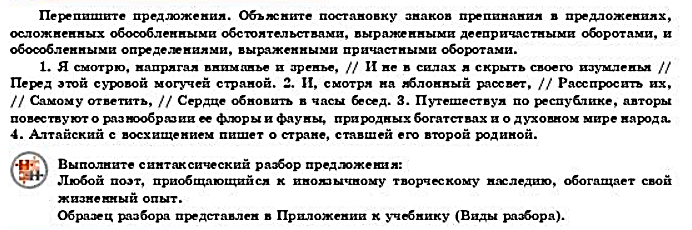 Задание 3:Прочитайте стихотворение «Казахские мотивы»Задание 4: прочитайте правило: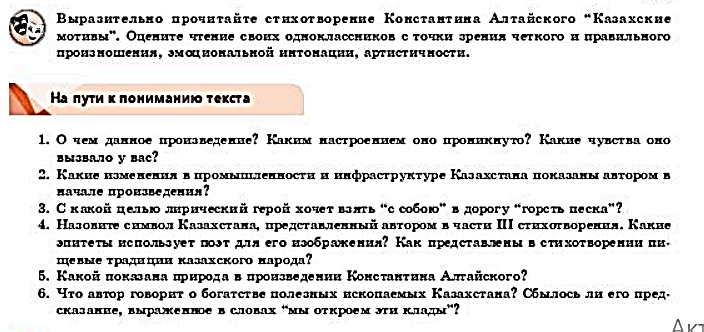 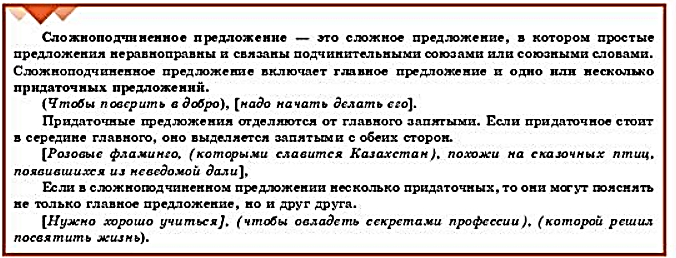 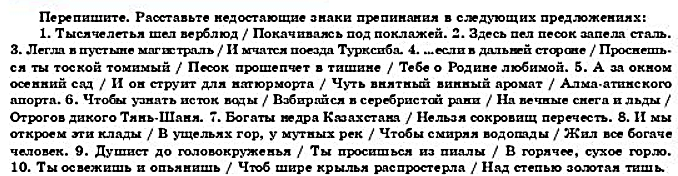 Задание 1: Чтение статьи учебника стр.93-95.Ответьте на вопросы:1.Какова настоящая фамилия К.Алтайского?2.Как связана творческая судьба поэта с землей Казахстана?3.Название автобиографии Ж.Жабаева?4.Творчество каких поэтов переводит К.Алтайский в 1936-1958 гг?5.Какие произведения К.Алтайский написал совместно с Мухамеджаном Каратаевым?6.О чем рассказывается в книге «Жидели – Байсын – земля счастья»?7.Книга, написанная в 1977 г?Задание 2: Изучите правило. Перепишите предложения. Объясните постановку знаков препинания в предложениях, осложненных обособленными обстоятельствами, выраженными деепричастными оборотами, и обособленными определениями, выраженными причастными оборотами:Задание 3:Прочитайте стихотворение «Казахские мотивы»Задание 4: прочитайте правило:Задание 1: Чтение статьи учебника стр.93-95.Ответьте на вопросы:1.Какова настоящая фамилия К.Алтайского?2.Как связана творческая судьба поэта с землей Казахстана?3.Название автобиографии Ж.Жабаева?4.Творчество каких поэтов переводит К.Алтайский в 1936-1958 гг?5.Какие произведения К.Алтайский написал совместно с Мухамеджаном Каратаевым?6.О чем рассказывается в книге «Жидели – Байсын – земля счастья»?7.Книга, написанная в 1977 г?Задание 2: Изучите правило. Перепишите предложения. Объясните постановку знаков препинания в предложениях, осложненных обособленными обстоятельствами, выраженными деепричастными оборотами, и обособленными определениями, выраженными причастными оборотами:Задание 3:Прочитайте стихотворение «Казахские мотивы»Задание 4: прочитайте правило:Конец урока5 минутIII Стадия рефлексииПрочтите те строчки из стихотворения Казахские мотивы», которые вам понравились больше всего.III Стадия рефлексииПрочтите те строчки из стихотворения Казахские мотивы», которые вам понравились больше всего.III Стадия рефлексииПрочтите те строчки из стихотворения Казахские мотивы», которые вам понравились больше всего.Домашнее задание:2 мин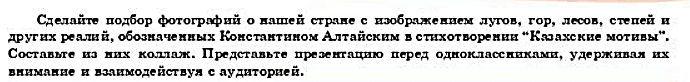 Тема урока	Алтайский - поэт, прозаик, переводчик. Казахские мотивы. БСПЗадание 1: Чтение статьи учебника стр.93-95.Ответьте на вопросы:1.Какова настоящая фамилия К.Алтайского?2.Как связана творческая судьба поэта с землей Казахстана?3.Название автобиографии Ж.Жабаева?4.Творчество каких поэтов переводит К.Алтайский в 1936-1958 гг?5.Какие произведения К.Алтайский написал совместно с Мухамеджаном Каратаевым?6.О чем рассказывается в книге «Жидели – Байсын – земля счастья»?7.Книга, написанная в 1977 г?Задание 2: Изучите правило. Перепишите предложения. Объясните постановку знаков препинания в предложениях, осложненных обособленными обстоятельствами, выраженными деепричастными оборотами, и обособленными определениями, выраженными причастными оборотами:Задание 3:Прочитайте стихотворение «Казахские мотивы»Задание 4: прочитайте правило: